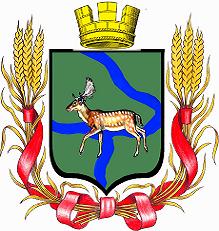 РОССИЙСКАЯ   ФЕДЕРАЦИЯДума  Еланского  городского  поселенияЕланского  муниципального  районаВолгоградской  областиРЕШЕНИЕ  № 99 / 15от  25  февраля  2016  годаОб утверждении Положения «О порядке оформления бесхозяйного недвижимого имущества в муниципальную собственность Еланского  городского  поселения»В соответствии с п. 10 ст. 35 Федерального закона РФ от 6 октября 2003 года № 131-ФЗ «Об общих принципах организации местного самоуправления в Российской Федерации», Гражданским кодексом РФ, Постановлением Правительства РФ от 17.09.2003 года № 580 "Об утверждении Положения о принятии на учёт бесхозяйных недвижимых вещей", руководствуясь Уставом Еланского городского поселения,Дума Еланского городского поселенияРешила:1. Утвердить Положение «О порядке оформления бесхозяйного недвижимого имущества в муниципальную собственность Еланского городского поселения» (приложение № 1).2. Контроль за исполнением Положения «О порядке оформления бесхозяйного недвижимого имущества в муниципальную собственность Еланского городского поселения» возложить на Главу Еланского городского поселения.3. Решение вступает в силу со дня, следующего за днем его официального обнародования.4. Главе администрации Еланского городского поселения Савину Н.А. в соответствии с Решением Думы Еланского городского поселения Еланского муниципального района Волгоградской области от 17 мая 2006 года № 62/10 «О порядке официального обнародования муниципальных правовых актов Еланского городского поселения», обнародовать данное Решение.Председатель ДумыЕланского городского поселения                                             В.Ф.КорабельниковГлава администрацииЕланского городского поселения                                             Н.А.СавинПриложениек решению Думы Еланскогогородского поселенияот 25 февраля 2016 года № 99/15ПОЛОЖЕНИЕо порядке оформления бесхозяйного недвижимого имуществав муниципальную собственность Еланского городского поселенияОбщие положения1. Настоящее Положение о порядке оформления бесхозяйного недвижимого имущества в муниципальную собственность Еланского городского поселения (далее - Положение) разработано в соответствии с Гражданским кодексом РФ, Постановлением Правительства РФ от 17 сентября 2003 года № 580 "Об утверждении Положения о принятии на учет бесхозяйных недвижимых вещей".2. Положение определяет порядок оформления в муниципальную собственность Еланского городского поселения бесхозяйного недвижимого имущества, расположенного на территории Еланского городского поселения Еланского муниципального района Волгоградской области.3. Положение распространяется на недвижимое имущество, которое не имеет собственника или собственник которого неизвестен, либо имущество, от права собственности на которое собственник отказался в соответствии с законодательством РФ.4. Оформление документов для постановки на учет бесхозяйного недвижимого имущества, расположенного на территории Еланского городского поселения, осуществляет администрация Еланского городского поселения (далее - Администрация) в соответствии с настоящим Положением.5. Принятие на учёт бесхозяйных объектов недвижимого имущества осуществляют территориальные органы Федеральной регистрационной службы.2. Порядок оформления документов, необходимых для постановкина учет бесхозяйного недвижимого имущества1. Бесхозяйные объекты недвижимого имущества выявляются в результате проведения инвентаризации, при проведении ремонтных работ на объектах инженерной инфраструктуры или иными способами.2. На основании обращения физических и юридических лиц любой формы собственности, структурных подразделений администрации Еланского городского поселения по поводу обнаруженных бесхозяйных объектов недвижимого имущества Администрация осуществляет проверку указанных сведений.В целях проведения проверки Администрация запрашивает:1) документы, подтверждающие наличие собственников обнаруженных объектов недвижимого имущества, либо документы, подтверждающие, что объекты недвижимого имущества не имеют собственников или собственники неизвестны.Документами, подтверждающими, что объект недвижимого имущества не имеет собственника или его собственник неизвестен, в том числе являются документы, выданные органами учета государственного и муниципального имущества, о том, что данный объект недвижимого имущества не учтен в реестрах федерального имущества, государственного имущества субъектов РФ и муниципального имущества, выданные соответствующими государственными органами (организациями), осуществлявшими регистрацию прав на недвижимость до введения в действие ФЗ "О государственной регистрации прав на недвижимое имущество и сделок с ним" и до начала деятельности учреждения юстиции по регистрации прав, подтверждающие, что права на данный объект недвижимого имущества не были ими зарегистрированы;2) заявление от собственника об отказе от права собственности на объект недвижимого имущества и согласии на постановку на учет этого имущества в качестве бесхозяйного (представляется в случае отказа собственника от права собственности на это имущество), удостоверенное нотариально;3) копии правоустанавливающих документов, подтверждающих наличие права собственности у лица, отказавшегося от права собственности;4) в случае если право собственности лица, отказавшегося от права собственности на объект недвижимого имущества, не зарегистрировано в Едином государственном реестре прав на недвижимое имущество и сделок с ним, в заявлении Администрации о принятии на учет данного объекта недвижимого имущества должны содержаться данные о правообладателе, указанные в п. 18 Правил ведения Единого государственного реестра прав на недвижимое имущество и сделок с ним, утвержденных Постановлением Правительства РФ от 18 февраля 1998 года № 219:а) в отношении физических лиц указываются фамилия, имя, отчество, дата рождения, удостоверяющий личность документ и его реквизиты, адрес постоянного места жительства или преимущественного пребывания;б) в отношении юридических лиц - полное наименование, индивидуальный номер налогоплательщика, дата и место государственной регистрации, номер документа, подтверждающего факт внесения записи о юридическом лице в Единый государственный реестр юридических лиц, адрес (место нахождения) постоянно действующего исполнительного органа юридического лица (в случае отсутствия постоянно действующего исполнительного органа юридического лица - иного лица, имеющего право действовать от имени юридического лица без доверенности);5) документы, подтверждающие отсутствие проживающих в жилых помещениях (акты обследования, выписки из домовой книги).3. Если в результате проверки будет установлено, что обнаруженное недвижимое имущество отвечает требованиям п. 1.3 настоящего Положения, Администрация осуществляет сбор и подготовку следующих документов:1) постановление главы Еланского городского поселения о постановке на учёт бесхозяйного недвижимого имущества, являющееся основанием для подачи заявления Администрации о принятии на учёт бесхозяйного недвижимого имущества в орган, осуществляющий государственную регистрацию прав в отношении объектов недвижимого имущества (далее - постановление);2) заявление Администрации Еланского городского поселения о принятии на учёт бесхозяйного недвижимого имущества в орган, осуществляющий государственную регистрацию прав в отношении объектов недвижимого имущества;3) документы, содержащие описание объекта недвижимого имущества, в том числе техническая документация (извлечение из техпаспорта, план и др.);4) документы, указанные в п. 2.2;5) иные документы, подтверждающие, что объект недвижимого имущества является бесхозяйным.3. Порядок постановки на учет бесхозяйного недвижимого имущества1. Каждое бесхозяйное недвижимое имущество, выявленное на территории Еланского городского поселения, принимается на учёт в органе, осуществляющем государственную регистрацию прав в отношении объектов недвижимого имущества.2. Для принятия на учет объектов недвижимого имущества Администрация обращается с заявлением в орган, осуществляющий государственную регистрацию прав в отношении объектов недвижимого имущества.3. К заявлению должны быть приложены документы, указанные в п. 2.3 настоящего Положения, а также доверенность на право представления документов.4. Сообщение о выявлении на территории Еланского городского поселения бесхозяйного недвижимого имущества и о возможности юридических и физических лиц предъявить свои права на это имущество подлежит опубликованию в официальных средствах массовой информации и на сайте администрации Еланского городского поселения.5. По истечении года со дня постановки бесхозяйного недвижимого имущества на учёт в органе, осуществляющем государственную регистрацию прав в отношении объектов недвижимого имущества, Администрация может обратиться в суд с требованием о признании права муниципальной собственности на это имущество в порядке, предусмотренном Гражданским процессуальным кодексом РФ.4. Переход бесхозяйного недвижимого имущества в муниципальную собственность1. Право муниципальной собственности на недвижимое имущество, установленное решением суда, подлежит государственной регистрации.2. После принятия недвижимого имущества в муниципальную собственность Еланского городского поселения Администрация вносит соответствующие сведения в реестр муниципальной собственности Еланского городского поселения.3. В течение 10 дней после получения свидетельства о Государственной регистрации права муниципальной собственности на недвижимое имущество Администрация передает копию данного свидетельства для внесения изменений в техническую документацию в орган, осуществляющий технический учет и инвентаризацию.5. Обеспечение сохранности бесхозяйного имущества1. В период с момента постановки бесхозяйного недвижимого имущества на учёт в органе, осуществляющем государственную регистрацию прав в отношении объектов недвижимого имущества, и до момента возникновения права муниципальной собственности Еланского городского поселения на это имущество Администрация вправе принимать меры по обеспечению сохранности такого имущества.2. Органом, непосредственно уполномоченным на принятие указанных мер и обеспечение сохранности имущества, поставленного на учёт в качестве бесхозяйного, администрация Еланского городского поселения.3. Расходы на принятие мер по обеспечению сохранности указанного имущества предусматриваются бюджетом Еланского городского поселения.6. Заключительные положенияВсе вопросы, возникающие при реализации настоящего Положения и не урегулированные им, рассматриваются в соответствии с законодательством Российской Федерации и законодательством Волгоградской области.